РЕГЛАМЕНТКУБОК СВЕРДЛОВСКОЙ ОБЛАСТИ ПОСМЕШАННЫМ БОЕВЫМ ИСКУССТВАМ / ОРИЕНТАЛ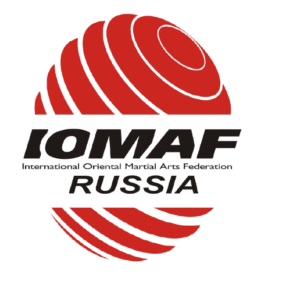 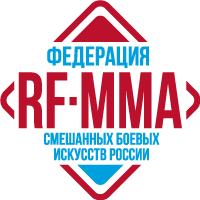 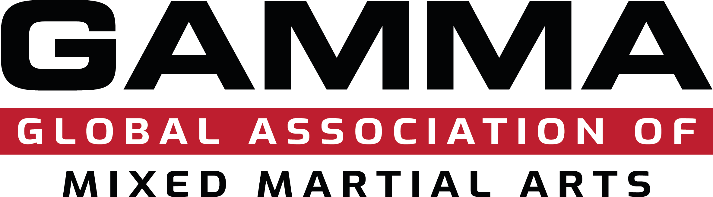 WWW.MMA66.RUWWW.UNIBOEC.RUСроки проведения: 25 сентября 2021 годаМесто проведения: Екатеринбург1. ЦЕЛИ И ЗАДАЧИ.популяризации и развития вида «СБИ RF-MMA/ориентал» в УрФО;выявление сильнейших бойцов и формирование сборной команды Урала на 2021 год;пропаганда здорового образа жизни среди молодого поколения за счет привлечения детей и подростков к систематическим занятиям спортом и дальнейшей популяризации, и развития вида «СБИ RF-MMA/ориентал»; повышения спортивного мастерства, занимающихся видом «СБИ RF-MMA/ориентал»;выполнение разрядных норм согласно ЕВСК ФСБИСО;воспитание чувства патриотизма и духовности среди молодого поколения;подготовка молодого поколения к службе в вооруженных силах РФ.2. МЕСТО И СРОКИ ПРОВЕДЕНИЯКубок  Свердловской области по смешанным боевым искусствам / ориентал проводится 25 сентября 2021 г.  в Свердловской области, г. Екатеринбург, Экспо бульвар, стр. 2, «Международный выставочный центр».Программа мероприятия:* расписание поединков будет доступно после 20:00 24 сентября 2021.Внимание! Возможны изменения в расписании.Награждение в категориях будет проводиться сразу после окончания схваток.3. ОРГАНИЗАТОРЫ МЕРОПРИЯТИЯОрганизаторы:Федерация Смешанных Боевых Искусств Свердловской областиАссоциация смешанных единоборств «Универсальные бойцы»Проводящие организации:Федерация Смешанных Боевых Искусств Свердловской областиАссоциация смешанных единоборств «Универсальные бойцы»Оргкомитет несёт ответственность за подготовку места проведения мероприятия, медицинское обеспечение, общественный порядок и безопасность зрителей и участников.4. РУКОВОДСТВО ПРОВЕДЕНИЯ СОРЕВНОВАНИЙПредседатель оргкомитета – Махнев Михаил Сергеевич ВК, к.т. 8-965-525-77-00Главный судья: Стяжкин Андрей Геннадьевич ВКГлавный секретарь: Махнева Ксения Евгеньевна, к.т. 8-965-511-56-805. ТРЕБОВАНИЯ К УЧАСТНИКАМ И УСЛОВИЯ ИХ ДОПУСКА  
«ММА-ELIT»/(МИКС-ФАЙТ): мужчины 18-40 лет; женщины 18-40 лет.Экипировка: голый торс или рашгард, шорты для смешанных единоборств, капа, перчатки для ММА или рукопашного боя, зашита голени и подъема стопы, паховая раковина.Техника: Разрешена любая ударная корректная техника в стойке, броски, болевые и удушающие приемы. Удары руками и ногами в партере по корпусу, удары руками в голову. Формула боя: 2 раунда по 3 минуты, финалы 3 раунда по 3 минуты. «ММА-SAFE» NO GI (БЕЗ КИМОНО): мужчины и женщины 18-40 лет, юниоры и юниорки 16-17 лет, юноши и девушки 14-15 лет, юноши и девушки 12-13 лет.Смотр технико-тактической подготовки: мальчики и девочки 10-11 лет, мальчики и девочки 8-9 лет, мальчики и девочки 6-7 лет.Экипировка: шлем «Сейф», рашгард, шорты для смешанных единоборств, капа, перчатки для ММА или рукопашного боя, зашита голени и подъема стопы, паховая раковина. СТТП до 12 лет с дополнительной защитой (шлем сейф и жилет)Техника: удары коленями в голову c 18+!, разрешена любая ударная и бросковая корректная техника в стойке, в партере - болевые и удушающие приемы. Удары руками и ногами в партере по корпусу, удары руками в голову. СТТП до 12 лет с ограничениями и доп. защитой.Формула боя: 1 раунд. 6-7, 8-9, 10-11, 12-13 лет - 2 минуты. 14-15, 16-17, 18+ лет - 3 минуты. «ММА-SAFE» GI (В КИМОНО)/ВСЕСТИЛЕВОЕ КАРАТЭ СЗ: мужчины и женщины 18-40 лет, юниоры и юниорки 16-17 лет, юноши и девушки 14-15 лет, юноши и девушки 12-13 лет.Смотр технико-тактической подготовки: мальчики и девочки 10-11 лет, мальчики и девочки 8-9 лет, мальчики и девочки 6-7 лет.Экипировка: шлем «Сейф», плотное кимоно для борьбы, капа, перчатки для ММА или рукопашного боя, зашита голени и подъема стопы, паховая раковина. СТТП до 12 лет с дополнительной защитой (шлем сейф и жилет)Техника: удары коленями в голову c 18+!, разрешена любая ударная и бросковая корректная техника в стойке, в партере - болевые и удушающие приемы. Удары руками и ногами в партере по корпусу, удары руками в голову. СТТП до 12 лет с ограничениями и доп. защитой.Формула боя: 1 раунд. 6-7, 8-9, 10-11, 12-13 лет - 2 минуты. 14-15, 16-17, 18+ лет - 3 минуты. «УЧКУР»/(ШУТ-ФАЙТ): мужчины и женщины 18-40 лет, юниоры и юниорки 16-17 лет, юноши и девушки 14-15 лет, юноши и девушки 12-13 лет.Смотр технико-тактической подготовки: мальчики и девочки 10-11 лет, мальчики и девочки 8-9 лет, мальчики и девочки 6-7 лет.Экипировка: Открытый шлем, рашгард, шорты для смешанных единоборств, капа, боксерские перчатки, зашита голени и подъема стопы, паховая раковина. СТТП до 12 лет с дополнительной защитой (шлем сейф и жилет)Техника: удары коленями в голову c 18+!, разрешена любая ударная корректная техника в стойке, броски и борьба в партере запрещены. СТТП до 12 лет с ограничениями и доп. защитой.Формула боя: 1 раунд. 6-7, 8-9, 10-11, 12-13, 14-15 лет - 2 минуты. 16-17, 18+ лет - 3 минуты. «ММА-TACTIC GI»/(BJJ GI) (В КИМОНО): мужчины и женщины 18-40 лет, юноши и юниорки 16-17 лет, юноши и девушки 14-15 лет, юноши и девушки 12-13 лет.Смотр технико-тактической подготовки: мальчики и девочки 10-11 лет, мальчики и девочки 8-9 лет, мальчики и девочки 6-7 лет, мальчики и девочки 4-5 лет.Экипировка: плотное кимоно для борьбыТехника: оценивается позиционная борьба. Разрешены болевые и удушающие приемы. СТТП до 12 лет с ограничениями.Формула схватки: 1 раунд. 4-5, 6-7 лет - 2 минуты. 8-9 лет – 3 минуты. 10-11, 12-13, 14-15 лет – 4 минуты. 16-17, 18+ лет - 5 минут.«ММА-TACTIC NO GI »/(BJJ NO GI) (БЕЗ КИМОНО): мужчины и женщины 18-40 лет, юноши и юниорки 16-17 лет, юноши и девушки 14-15 лет, юноши и девушки 12-13 лет.Смотр технико-тактической подготовки: мальчики и девочки 10-11 лет, мальчики и девочки 8-9 лет, мальчики и девочки 6-7 лет, мальчики и девочки 4-5 лет.Экипировка: рашгард и шорты.Техника: оценивается позиционная борьба. Разрешены болевые и удушающие приемы. СТТП до 12 лет с ограничениями.Формула схватки: 1 раунд. 4-5, 6-7 лет - 2 минуты. 8-9 лет – 3 минуты. 10-11, 12-13, 14-15 лет – 4 минуты. 16-17, 18+ лет - 5 минут.6. ВЕСОВЫЕ И ВОЗРАСТНЫЕ КАТЕГОРИИВесовые и возрастные категории в разделе мма-elit/ микс-файт:Весовые и возрастные категории в разделе учкур/ шут-файт:Весовые и возрастные категории в раздел мма-safe GI (в кимоно)/ мма-safe no GI (без кимоно):Весовые и возрастные категории в разделе «мма-tactic gi »/(bjj gi), «мма-tactic no gi »/(bjj no gi)Категории считаются полными при наличии 4-х участников, в противном случае мандатнаякомиссия вправе объединить соседние категории (разница в весе не может составлять более 20%)7. УСЛОВИЯ УЧАСТИЯКаждый участник на момент прохождения мандатной комиссии должен иметь при себе следующие документы:заявление от родителей о согласии на участие ребенка (до 18 лет) в соревнованиях. (Приложение №1) заявление от совершеннолетнего спортсмена о согласии на участие (с 18 лет) в соревнованиях. (Приложение №2)паспорт или другой документ, удостоверяющий личность с фотографией; с 14 лет паспорт;до 14 лет свидетельство о рождении + справка со школы с фото;полис обязательного медицинского страхования (ОМС); страховой полис (страховая сумма которого не менее 100 000 рублей)допуск врачебно-физкультурного диспансера к участию в соревнованиях, подписанный не позднее, чем за 7 дней до соревнований; оригинал заявки на участие, подписанный руководителем; справка об эпид благополучииОформить спортивную страховку для тренировок и соревнований онлайн от 200 рублей по ссылке: www.mma66.ru/ssК участию в Кубке Свердловской области по СБИ / Ориентал допускаются только опытные спортсмены-любители со стажем занятий более 1 года.Каждая команда обязана иметь собственную экипировку (шлем, перчатки, протектор, защиту на ноги, бандаж).Командирующая организация несет полную ответственность за жизнь и здоровье спортсменов, заявленных на турнир. Представитель команды несет личную ответственность. Рекомендуем не оставлять детей без присмотра во время всего вашего пребывания в городе и во время следования в дороге.Команда, не предоставившая судью, не имеет право подачи протеста.Форма судей: MMA-СЭЙФ ГИ / всестилевое каратэ СЗ белая рубашка с коротким рукавом, темные брюки. СБИ ММА – черное поло с логотипом ФСБИР/RF-MMA на груди, темные брюки.Работа судей, прошедших судейский семинар и в соответствующей форме на соревнованиях, будет оплачена.8. УСЛОВИЯ ФИНАНСИРОВАНИЯРасходы по проезду к месту проведения Кубка Свердловской области и обратно, размещению, питанию, благотворительному взносу и страхованию участников несут командирующие организации.Благотворительный взнос на долевое участие в проведении соревнований*: - 800 / 700 / 600 / 500 / 400 рублей – за первый / последующие разделы и категории.*Оплата благотворительных взносов осуществляется за счет внебюджетных источников и используется для решения организационных вопросов при проведении турнира, на оплату работы судей, приобретение и изготовление наградной атрибутики (медали, дипломы и т.д.), изготовление афиш, аренда, оформление зала, обеспечение охраны и медицинского сопровождения. 9. НАГРАЖДЕНИЕПобедители и призеры турнира, занявшие первые, вторые и третьи места – в каждой весовой категории во всех возрастных категориях, получают награды трех степеней (золото, серебро, бронза) и дипломы.I место – кубок (минимум одна победа), медаль и диплом I степени
II место - медаль и диплом II степени
III место - медаль и диплом  III степениКоманды с наилучшим результатом награждаются командными кубками.10. ЗАЯВКИ НА УЧАСТИЕСрок подачи заявки: до 20 сентября 2021 года.Заявка установленной формы подается в электронном виде на e-mail: Pervomma@yandex.ruКоманды, приехавшие без подачи заявки и подтверждения, к участию в турнире не допускаются!Справки по т.: 8(343)22-64-222
Дополнительная информация на:WWW.MMA66.RUWWW.UNIBOEC.RUДанный регламент является официальным приглашением на соревнования.Приложение № 1Главному судье Стяжкину А.Г.От___________________________________(ФИО отца)Паспорт РФ   серия________№____________Кем и когда выдан___________________________________________________________От___________________________________(ФИО матери)Паспорт РФ   серия________№____________Кем и когда выдан___________________________________________________________ЗАЯВЛЕНИЕПросим Вас допустить нашего сына (дочь)Фамилия, Имя, Отчестводата рождения 	к участию в Кубке Свердловской области по Смешанным Боевым Искусствам / Ориентал, который состоится 25 сентября 2021 года по адресу: Свердловская область, г. Екатеринбург, Экспо бульвар, стр. 2, «Международный выставочный центр».Я официально заявляю, что мой(я) сын (дочь) абсолютно здоров (а), не инфицирован(а) COVID 19, прошел(а) медицинский осмотр за последние 12 месяцев, не поражен(а) инфекционными болезнями.Я согласен с тем, что Федерация, а также Оргкомитет могут проводить фото- и видеосъемки с его (ее) участием и использовать эти фотографии и видеоролики насайтах федерации, в соц сетях, а также в качестве рекламных и образовательных материалов, безвозмездно.В случае получения травм и связанных с ними последствий, а также иных неблагоприятных последствий во время участия в спортивном мероприятии, в том числе вследствие применения разрешенной либо не разрешенной правилами турнира техники, и/или при нахождении в помещении, где проводятся данное мероприятие или проходит подготовка к данному мероприятию, претензий к главному судье, организаторам турнира, тренерскому составу и собственникам помещений, в которых проводится мероприятие, иметь не будем.С правилами турнира по СБИ RF-ММА/ориентал ознакомлены.______________________________________________________________                                  Фамилия, Имя, Отчество собственноручно                                            подпись______________________________________________________________                                  Фамилия, Имя, Отчество собственноручно                                            подпись		           __________________											дата													Приложение № 2Главному судье Махневу М.С.От___________________________________(ФИО совершеннолетнего спортсмена)Паспорт РФ   серия________№____________Кем и когда выдан____________________________________________________________Я официально заявляю, что я абсолютно здоров, не инфицирован COVID 19, прошел медицинский осмотр за последние 12 месяцев, не поражен инфекционными болезнями. Также я заявляю, что, владею техническими и тактическими навыками смешанных боевых искусств.Я согласен с тем, что Федерация, а также Оргкомитет могут проводить фото- и видеосъемки с моим участием и использовать эти фотографии и видеоролики насайтах федерации, в соц сетях, а также в качестве рекламных и образовательных материалов, безвозмездно.В случае получения травм и связанных с ними последствий, а также иных неблагоприятных последствий во время участия в спортивном мероприятии, в том числе вследствие применения разрешенной либо не разрешенной правилами турнира техники, и/или при нахождении в помещении, где проводятся данное мероприятие или проходит подготовка к данному мероприятию, претензий к главному судье, организаторам турнира, тренерскому составу и собственникам помещений, в которых проводится мероприятие, иметь не буду.С правилами турнира по СБИ RF-ММА/ориентал ознакомлен.______________________________________________________________                                  Фамилия, Имя, Отчество собственноручно                                            подпись		           __________________											дата													СогласованоПрезидент РФСОО «Федерация Смешанных Боевых Искусств Свердловской области»М.С. Махнев __________________«____» ______________ 2021 г.24 сентября 2021Разделы:15:00 – 20:00 Взвешивание, комиссия по допуску в аккредитованном месте проживания.25 сентября 2021«мма-tactic gi»/(bjj gi) (в кимоно)«мма-tactic no gi »/(bjj no gi) (без кимоно)«учкур»/(шут-файт)«мма-elit»/(микс-файт) «мма-safe» no gi (без кимоно)«мма-safe» gi (в кимоно)/всестилевое каратэ сз09:00 – 10:00 брифинг по правилам25 сентября 2021«мма-tactic gi»/(bjj gi) (в кимоно)«мма-tactic no gi »/(bjj no gi) (без кимоно)«учкур»/(шут-файт)«мма-elit»/(микс-файт) «мма-safe» no gi (без кимоно)«мма-safe» gi (в кимоно)/всестилевое каратэ сз10:00 – 20:00 поединки по расписанию*КлассВозраст   Вес, кгВес, кгВес, кгВес, кгВес, кгВес, кгВес, кгВес, кгМужчины18 - 40-57-61-66-71-77-84-93+ 93Женщины 18 - 40-50-54-60-68-76+76Класс         Возраст          Возраст          Возраст  Вес, кгВес, кгВес, кгВес, кгВес, кгВес, кгВес, кгВес, кгВес, кгВес, кгВес, кгВес, кгВес, кгВес, кгВес, кгВес, кгВес, кгВес, кгМужчины18 - 4018 - 4018 - 40-57-57-61-61-66-66-71-71-77-77-84-84-93-93+ 93+ 93Женщины18 - 4018 - 4018 - 4050505454606068687676+76+76Юниоры 16 - 1716 - 1716 - 1757576060646468687272767680809090+90+90Юниорки16 - 1716 - 1716 - 175151575764647676+76+76Юноши14 - 1514 - 1514 - 1551515454575760606464686872728080+80+80Девушки 14 - 1514 - 1514 - 154848545460606868+68+68Юноши12 - 1312 - 1312 - 1339394242454548485151545457576262+62+62Девушки 12 - 1312 - 1312 - 133939454551516060+60+60Смотр технико-тактической подготовки с ограничениями и доп. защитой.Смотр технико-тактической подготовки с ограничениями и доп. защитой.Смотр технико-тактической подготовки с ограничениями и доп. защитой.Смотр технико-тактической подготовки с ограничениями и доп. защитой.Смотр технико-тактической подготовки с ограничениями и доп. защитой.Смотр технико-тактической подготовки с ограничениями и доп. защитой.Смотр технико-тактической подготовки с ограничениями и доп. защитой.Смотр технико-тактической подготовки с ограничениями и доп. защитой.Смотр технико-тактической подготовки с ограничениями и доп. защитой.Смотр технико-тактической подготовки с ограничениями и доп. защитой.Смотр технико-тактической подготовки с ограничениями и доп. защитой.Смотр технико-тактической подготовки с ограничениями и доп. защитой.Смотр технико-тактической подготовки с ограничениями и доп. защитой.Смотр технико-тактической подготовки с ограничениями и доп. защитой.Смотр технико-тактической подготовки с ограничениями и доп. защитой.Смотр технико-тактической подготовки с ограничениями и доп. защитой.Смотр технико-тактической подготовки с ограничениями и доп. защитой.Смотр технико-тактической подготовки с ограничениями и доп. защитой.Смотр технико-тактической подготовки с ограничениями и доп. защитой.Смотр технико-тактической подготовки с ограничениями и доп. защитой.Смотр технико-тактической подготовки с ограничениями и доп. защитой.Смотр технико-тактической подготовки с ограничениями и доп. защитой.Смотр технико-тактической подготовки с ограничениями и доп. защитой.Смотр технико-тактической подготовки с ограничениями и доп. защитой.МальчикиМальчики10 - 11-27-27-31-31-34-34-37-37-41-41-45-45-50-50+50+50ДевочкиДевочки10 - 11-27-27-31-31-34-34-37-37-41-41-45-45-50-50+50+50МальчикиМальчики8 - 9-18-18-21-21-24-24-27-27-31-31-34-34-37-37-41-41-45-45+45+45+45ДевочкиДевочки8 - 9-18-18-21-21-24-24-27-27-31-31-34-34-37-37-41-41-45-45+45+45+45МальчикиМальчики6 - 7-18-18-21-21-24-24-27-27-31-31-34-34-37-37-41-41-45-45+45+45+45ДевочкиДевочки6 - 7-18-18-21-21-24-24-27-27-31-31-34-34-37-37-41-41-45-45+45+45+45Класс         Возраст  Вес, кгВес, кгВес, кгВес, кгВес, кгВес, кгВес, кгВес, кгВес, кгМужчины18-40-57-61-66-71-77-84-93+ 93Женщины18-405054606876+76Юниоры 16-175760646872768090+90Юниорки16-1751576476+76Юноши14 -155154576064687280+80Девушки 14 - 1548546068+68Юноши12 - 133942454851545762+62Девушки 12 - 1339455160+60Смотр технико-тактической подготовки с ограничениями и доп. защитой.Смотр технико-тактической подготовки с ограничениями и доп. защитой.Смотр технико-тактической подготовки с ограничениями и доп. защитой.Смотр технико-тактической подготовки с ограничениями и доп. защитой.Смотр технико-тактической подготовки с ограничениями и доп. защитой.Смотр технико-тактической подготовки с ограничениями и доп. защитой.Смотр технико-тактической подготовки с ограничениями и доп. защитой.Смотр технико-тактической подготовки с ограничениями и доп. защитой.Смотр технико-тактической подготовки с ограничениями и доп. защитой.Смотр технико-тактической подготовки с ограничениями и доп. защитой.Смотр технико-тактической подготовки с ограничениями и доп. защитой.Смотр технико-тактической подготовки с ограничениями и доп. защитой.Мальчики10 - 11-27-31-34-37-41-45-50+50Девочки10 - 11-27-31-34-37-41-45-50+50Мальчики8 - 9-18-21-24-27-31-34-37-41-45+45Девочки8 - 9-18-21-24-27-31-34-37-41-45+45Мальчики6 - 7-18-21-24-27-31-34-37-41-45+45Девочки6 - 7-18-21-24-27-31-34-37-41-45+45КлассВозраст, лет Вес, кгВес, кгВес, кгВес, кгВес, кгВес, кгВес, кгВес, кгВес, кгМужчины36-4656626874808692+92Женщины36-46465259667380+80Мужчины18-3656626874808692+92Женщины18-36465259667380+80Юноши16-17525966738087+87Юниорки16-174650576471+71Юноши14-154450566268748086+86Девушки 14-154450566268748086+86Юноши12-133036424956626874+74Девушки 12-133036424956626874+74Смотр технико-тактической подготовки с ограничениями.Смотр технико-тактической подготовки с ограничениями.Смотр технико-тактической подготовки с ограничениями.Смотр технико-тактической подготовки с ограничениями.Смотр технико-тактической подготовки с ограничениями.Смотр технико-тактической подготовки с ограничениями.Смотр технико-тактической подготовки с ограничениями.Смотр технико-тактической подготовки с ограничениями.Смотр технико-тактической подготовки с ограничениями.Смотр технико-тактической подготовки с ограничениями.Смотр технико-тактической подготовки с ограничениями.Мальчики10-112630353944485358+58Девочки10-112630353944485358+58Мальчики8-921253034374449+49Девочки8-921253034374449+49Мальчики6-71922253035+35Девочки6-71922253035+35Мальчики4-51618212325+25Девочки4-51618212325+25